ИТОГИ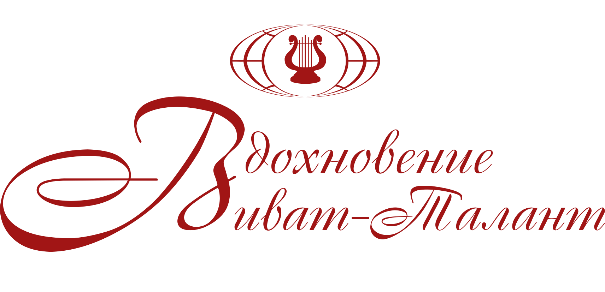 ОСНОВНАЯ СЦЕНА-1https://event-hall.com/КОНКУРСНАЯ ВИДЕО -ТРАНСЛЯЦИЯ16 мая 2020 года. EVENT -HALL Конкурсная программа посвящена Великой ПобедеМеждународный конкурсная номинация «Танцующий мир»Международный конкурсная номинация «Виват, Петербург»_____________________________________________________________________________________Блок «Хореография»Блок- «Вокальное, хоровое и театральные искусство»13.15 МСК- время ориентировочное  (включать заранее)Блок- «Народные инструменты» Блок «Струнные инструменты»ТАНЦУЮЩИЙ МИРКоллектив «Петербургские воробушки»
Детский танец, категория 5 - 7 лет
Санкт-ПетербургДипломант 1Семячкова Мария
Классический танец и стилизация, 10 лет
Курск Лауреат 1Семячкова Мария
Народный танец и стилизация,10 лет
КурскЛауреат 2Студия Эстрадного Танца «Калейдоскоп» Группа «Лазурит» Категория 9-10 лет, эстрадный танецРоссия, г. Санкт-ПетербургЛауреат 2Образцовый хореографический коллектив «Фейерверк»Категория 11-12 лет, народно-стилизованный танецРоссия, Камчатский край, г. ЕлизовоЛауреат 2Стрекаловская Анастасия
Классический танец, 12 лет
г. Санкт-ПетербургЛауреат 2ДУЭТ
Минаева Юлия- Минаева Полина
Современный танец, категория 11 -13 лет
г. Сургут, Тюменская обл. Лауреат 2Студия Эстрадного Танца «Калейдоскоп» Категория 11-15 лет, эстрадный танецРоссия, г. Санкт-ПетербургЛауреат 2 Ансамбль классического танца «Терпсихора» 12-13 лет, классический танецРФ, г.ОбнинскЛауреат 1Коростелёва ДианаКатегория 13-15 лет, эстрадный танецРоссия, г.Курск Лауреат 1Коростелёва ДианаКатегория: 13-15 лет, классический танец Россия, г. Курск Лауреат 1Образцовый хореографический коллектив «Фейерверк»категория 13-15 лет, эстрадный танецРоссия, Камчатский край, г. ЕлизовоЛауреат 1Театр балета «Подснежник»Юношеская категория 13-18 летТеатр танца (современная хореография)Россия, г. ОбнинскЛауреат 1Хореографический ансамбль «Огоньки»Категория 16 лет, Бальный танецРеспублика Тыва г. КызылЛауреат 3Хореографический ансамбль грузинского танца "Лазика"
Народный танец, категория: 6 -19 летг.Санкт-ПетербургЛауреат 2Студия Эстрадного Танца «Калейдоскоп» Категория 14-17лет, современная хореографияРоссия, г. Санкт-ПетербургЛауреат 2Заслуженный танцевальный коллектив Приморского края "Ариэль"
Свободная пластика, категория13 -18 
Фокино, Приморский крайЛауреат 3Ансамбль танца "ГЕЛИКОН" РЭУ им. Г.В. Плеханова г. МоскваСовременная хореография, категория 18 -21 летГран ПриТанцевальная студия "Ля Фам"
народный стилизованный танец
Подпорожье, Ленинградская область Лауреат 2Школа танца "Ритм"
народный стилизованный танец
Категория «Сениоры»
Подпорожье, Ленинградская область Лауреат 3ВИВАТ, ПЕТЕРБУРГВиват, ПетербургОбразцовый хореографический коллектив «Фейерверк»категория 11-12 лет, эстрадный танецРоссия, Камчатский край, г. ЕлизовоЛауреат 2Виват, ПетербургОбразцовый хореографический коллектив «Фейерверк»категория 13-15 лет, эстрадный танецРоссия, Камчатский край, г. ЕлизовоЛауреат 1Вокально-хореографический коллектив «Искорки» 6 лет, Патриотическая вокально-танцевальная композиция«Дети блокадного города»Россия, Санкт-ПетербургЛауреат 2Правнуки Невского пятачка
Театральное искусство, 6 -13 лет
пос.Дубровка Всеволожского района Ленинградской областиЛауреат 3Герасименко Христина
7 лет, эстрадный вокал
г. Зеленокумск Лауреат 1Протасова ВасилисаКатегория 7-8 лет, эстрадный вокалРоссия, Камчатский край, г. ЕлизовоЛауреат 1Богомолова Милана
8 лет, вокал
Педагог - Хамоуд Евгения Михайловна
Школа искусств "Октастиль"
Санкт-ПетербургДипломант 1Lidia Tushkova
вокал, 12 лет
Преподаватель - Prof. Olga Schalaeva
Wien, Österreich, Лауреат 2Акулова Полина
Эстрадный вокал, 13 лет
Педагог - Талалаева Елена Владимировна.
Вокальная студия "ЧИСТЫЙ ЗВУК"
г. Корсаков, Сахалинская область Лауреат 2Детская вокальная студия "НАДЕЖДА"
Вокал, категория 13 -15 лет
Сокол, Вологодская обл Лауреат 1Лапкина Марта
15 лет, эстрадный вокалПесня из мюзикла
Санкт-ПетербургЛауреат 3Дёмина Софья
Художественное слово, 15 лет
г. ОрелЛауреат 1Малинина Вероника
Эстрадный вокал, 15 лет
Мирный, Республика Саха (Якутия) Лауреат 3Томашевская Анна эстрадный вокал, 17 летРоссия, г.ПушкинЛауреат 1Коллектив «Русичи»
Ходакова Анжелика, Перушкина Татьяна Политаев Денис, Регер Светлана Алисаевнанародный вокал, смешанная категория 10 - 45 лет
г. ЗеленокумскДипломант 1Баязов Елисей
Академический вокал, 7 лет
г Покачи, ХМАО—Югра Лауреат 3Вокальный дуэт Гица Елизавета - Егорова Арина
Академический вокал, 10 лет
г МоскваЛауреат 1Буйлова Виктория
Академический вокал, 11 лет
г МоскваЛауреат 1Никифорова Александра 11 лет, академический вокалРоссия, г. МоскваЛауреат 2Ансамбль «Ариозо» 
Академический вокал, 15 лет
г Покачи, ХМАО—Югра Лауреат 1Хор Кузьмоловской школы искусствСмешанная категория 9-15 летРоссия, Ленинградская обл, п. КузьмоловскийЛауреат 1Образцовый самодеятельный коллектив вокальный ансамбль "Веселая компания"
Вокал, 10-16 лет
г Кировск, Ленинградская областьЛауреат 1Li Jungeакадемической вокал, категория 19-25 летРБ, г. МинскДипломант 1Xing Wen концертмейстерское мастерствоФортепиано, категория 19-25РБ, г. МинскСпец. дипломBest art DirectionХор «Аквамарин»Смешанная категория 11-13 летРоссия, Челябинская область, г. МиассЛауреат 2Образцовый ансамбль народных инструментов «Калинка»Категория смешанная 9-15 летНоминация народные инструменты (ансамбли)Беларусь, г. Свислочь Гродненской областиЛауреат 1Косарев АлександрГитара, 6 летРоссия, Ленинградская область, Всеволожский район, пос. ДубровкаДипломант 3Боянская АленаАккордеон, 8 летРоссия, Санкт-Петербург, г. ЛомоносовЛауреат 2Артёмов ИванГитара, 8 летРоссия, Ленинградская область, Всеволожский район, пос. ДубровкаДипломант 1Зеткин Георгий Домра, 9 летСПб Дипломант 1Азарова Адриана Домра, 10 лет СПб Лауреат 3Фролов Дмитрий 
13 лет, баян
Сургут, Ханты-Мансийский автономный округ - Югра Лауреат 1Дуэт баянистов
Фролов Дмитрий - Рассыпнов Богдан 
Категория 13 лет
Сургут, Ханты-Мансийский автономный округ - Югра Лауреат 1ТРИО БАЯНИСТОВФролов Дмитрий, Рассыпнов Богдан 
Добровольский ДмитрийКатегория 13-15 летРоссия, Ханты-Мансийский автономный округ-Югра, г. Сургут, Лауреат 1ДУЭТ АККОРДЕОНИСТОВНожкина Алла - Васильев Платон Категория 16 летСПбЛауреат 2Народный самодеятельный коллектив инструментальный ансамбль "Элегия" 
Категория: от 22 лет до 67 лет
г Кировск, Ленинградская областьЛауреат 2Педагогический ансамбль ДМШ №9 «Нарвская сторонка»Народные инструменты Категория «Сениоры» СПб Лауреат 2Эстрадный ансамбль учителей 
«AD LIBITUM» Павлова Наталья - аккордеонАрловская Татьяна - аккордеонКлубович Карина - скрипкаЛатыш Екатерина - рояльРабушко Андрей - бас-гитараРожков Никита - ударная установка«Смешанная категория» - 20-45 летРеспублика Беларусь, г. МинскЛауреат 1Камерный оркестр «Арканжело» Смешанная категория 9-15 летРоссия, Ленинградская обл.Дипломант 3 Дайнеко Арина 8 лет, скрипка Россия, г. Санкт-ПетербургЛауреат 3Актисов Евгенийскрипка, 9 летРоссия, г. Санкт-ПетербургЛауреат 1Аширбаева Фарангиз
скрипка, 12 лет
Мирный, Республика Саха (Якутия) Дипломант 2Актисова Маргаритаскрипка, 12 летСПб  Лауреат 1Lidia Tushkova 
Violine, 12 years 
Wien, ÖsterreichЛауреат 1Lou Lingqing (КНР)Скрипка, категория 19-25 РБ, г. МинскДипломант 1Xing Wen (КНР)Exellent instructo концертмейстерское мастерствоФортепиано, категория 19-25РБ, г. Минск-DUETMagdalena Kalinowska (viola) Maciej Bąk (fortepian)PolandЛауреат 1